Suggested work for 11th-15th May 2020: 2nd class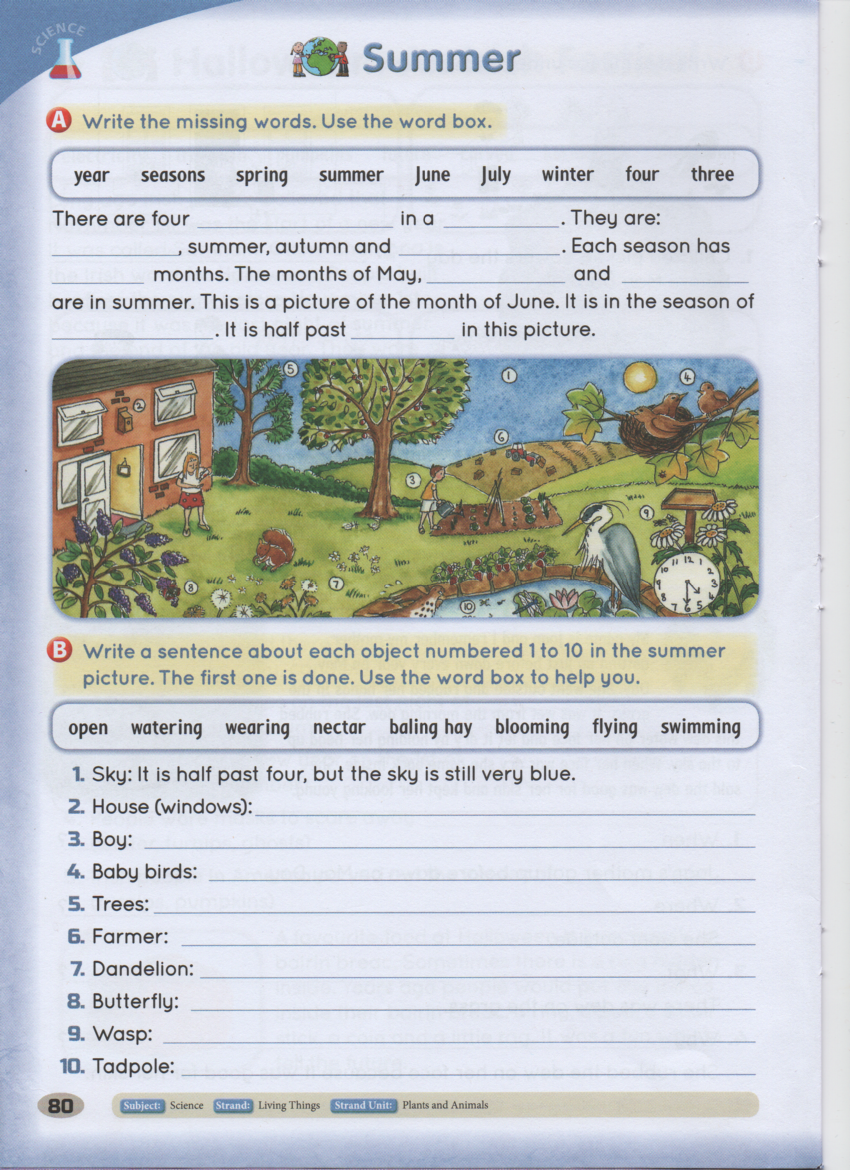 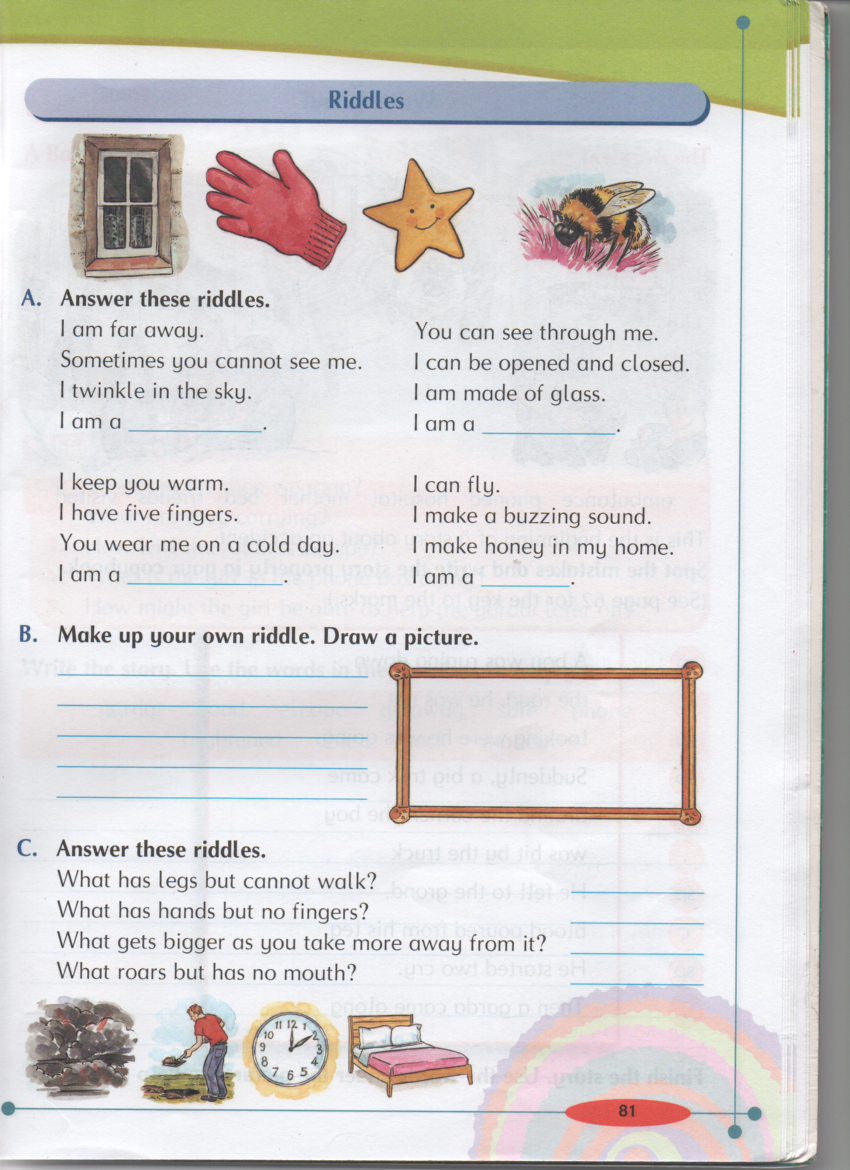 MondayTuesdayWednesdayThursdayFridayEnglishReading: My Read at Home Book 2 https://www.cjfallon.ie/Spellings   Week 27 HandwritingJust Phonics 1 Read 1-2 stories. Answer questions orally/writing.chair     carpet  curtains     sofaLearn and write.Next 4-6 lines.Pages 65.Extra work if required: Write 6 interesting sentences using the words.Read 1-2 stories. Answer questions orally/writing.radio      televisionprinter     computerLearn and write.Next 4-6 lines.Page 66.Extra work if required: Make a wordsearch using the “air”, “are” and “ear” words.Read 1-2 stories. Answer questions orally/writing.kitchen     bathroombedroom      atticLearn and write.Next 4-6 lines.Page 67.Extra work if required: Make a list of more homophones.Read 1-2 stories. Answer questions orally/writing.pillow       fridgewardrobe        mirrorLearn and write.Next 4-6 lines.Page 68.Extra work if required: Write all the words in different colours in the shape of a long snake.Read 1-2 stories. Answer questions orally/writing.Test-boxes 1-4.Next 4-6 lines.Page 69. Extra work if required:Make a list of all the “magic e” words that are in the sentences.MathsMental MathsTablesMathemagic 2Figure It Out 2Questions 1-10 & problem solving.Count in 2’s up to 24._ _Page 62  (Revision of Length)Questions 1-10 & problem solving.Count in 3’s up to 18.Page 81 Q.1 and Page 82 (Weight)Questions 1-10 & problem solving.Count in 3’s up to 30.Page 83  (Weight)Questions 1-10 & problem solving.Count in 3’s up to 36._ _Page 63  (Weight)Complete review.Count in 2’s and 3’s.Page 84  (Weight)Gaeilge Bua na Cainte 2, Page 56, reading story (see translation below, if needed)Bua na Cainte 2, revise reading of story on page 56 and complete ‘fill in the blanks’ exercise.Bua na Cainte 2, Page 57, reading first four sentences (see translation below, if needed)Bua na Cainte 2, Page 57, reading last four sentences (see translation below, if needed)SESEMonday & Tuesday: HistoryAsk a parent/grandparent about a “day out” he/she had as a young child. Write answers to the following questions.-Where did you go?-Who went with you?-Was it a sunny day?-How did you get there?-How long did the journey take?-What did you wear?-What did you eat?-Did you go to a restaurant?-What did you drink?-What did you do?-Did you play any games?-Did you bring any toys?-How much do you think your day out cost in pounds?-Change the cost to euro.Monday & Tuesday: HistoryAsk a parent/grandparent about a “day out” he/she had as a young child. Write answers to the following questions.-Where did you go?-Who went with you?-Was it a sunny day?-How did you get there?-How long did the journey take?-What did you wear?-What did you eat?-Did you go to a restaurant?-What did you drink?-What did you do?-Did you play any games?-Did you bring any toys?-How much do you think your day out cost in pounds?-Change the cost to euro.Project work:Pretend you own a pet shop.-Give the shop a name.-List the animals you sell in it.-Which animals are the most popular?-What sort of food do you need to feed your pets?-What sort of care do you need to provide for them?Extra work if required:Draw a picture of what the shop looks like.Science:  Worksheet is available at the end of this timetable.Write answers/sentences in your copy if you can’t write them on the worksheet.Free writing:Make up your own riddles or use the riddles on the worksheet at the end of this timetable.Finish project work.Other suggestions: -Keep exercising.-Plan what you’re going to tell/show the other children at our zoom meeting next Wednesday if it suits you to join. (2nd, 3rd & 4th class will be together).-Continue reading your own books or read extra pages from the Read at Home book.-Learn to type by logging on to www.typingclub.com-Walk around your garden/yard/street/field and use your senses to observe the environment around you. Make a list of what you see under the following headings:Complete the following sentences after your walk.-My favourite place in the __ is __ because….-A place around my__ I would like to see improved is __.-To improve this place I would……Other suggestions: -Keep exercising.-Plan what you’re going to tell/show the other children at our zoom meeting next Wednesday if it suits you to join. (2nd, 3rd & 4th class will be together).-Continue reading your own books or read extra pages from the Read at Home book.-Learn to type by logging on to www.typingclub.com-Walk around your garden/yard/street/field and use your senses to observe the environment around you. Make a list of what you see under the following headings:Complete the following sentences after your walk.-My favourite place in the __ is __ because….-A place around my__ I would like to see improved is __.-To improve this place I would……Other suggestions: -Keep exercising.-Plan what you’re going to tell/show the other children at our zoom meeting next Wednesday if it suits you to join. (2nd, 3rd & 4th class will be together).-Continue reading your own books or read extra pages from the Read at Home book.-Learn to type by logging on to www.typingclub.com-Walk around your garden/yard/street/field and use your senses to observe the environment around you. Make a list of what you see under the following headings:Complete the following sentences after your walk.-My favourite place in the __ is __ because….-A place around my__ I would like to see improved is __.-To improve this place I would……Other suggestions: -Keep exercising.-Plan what you’re going to tell/show the other children at our zoom meeting next Wednesday if it suits you to join. (2nd, 3rd & 4th class will be together).-Continue reading your own books or read extra pages from the Read at Home book.-Learn to type by logging on to www.typingclub.com-Walk around your garden/yard/street/field and use your senses to observe the environment around you. Make a list of what you see under the following headings:Complete the following sentences after your walk.-My favourite place in the __ is __ because….-A place around my__ I would like to see improved is __.-To improve this place I would……Other suggestions: -Keep exercising.-Plan what you’re going to tell/show the other children at our zoom meeting next Wednesday if it suits you to join. (2nd, 3rd & 4th class will be together).-Continue reading your own books or read extra pages from the Read at Home book.-Learn to type by logging on to www.typingclub.com-Walk around your garden/yard/street/field and use your senses to observe the environment around you. Make a list of what you see under the following headings:Complete the following sentences after your walk.-My favourite place in the __ is __ because….-A place around my__ I would like to see improved is __.-To improve this place I would……Other suggestions: -Keep exercising.-Plan what you’re going to tell/show the other children at our zoom meeting next Wednesday if it suits you to join. (2nd, 3rd & 4th class will be together).-Continue reading your own books or read extra pages from the Read at Home book.-Learn to type by logging on to www.typingclub.com-Walk around your garden/yard/street/field and use your senses to observe the environment around you. Make a list of what you see under the following headings:Complete the following sentences after your walk.-My favourite place in the __ is __ because….-A place around my__ I would like to see improved is __.-To improve this place I would……